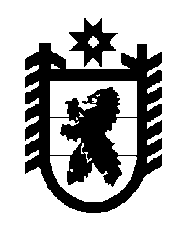 Российская Федерация Республика Карелия    УКАЗГЛАВЫ РЕСПУБЛИКИ КАРЕЛИЯО внесении изменений в Указ Главы Республики Карелия от 3 августа 2011 года № 68Внести в Порядок назначения, перерасчета и выплаты ежемесячной доплаты к страховой пенсии по старости или к страховой пенсии по инвалидности лицам, замещавшим должность Главы Республики Карелия, государственные должности Республики Карелия категории «А», отдельные государственные должности Республики Карелия, а также лицам, замещавшим государственные должности государственной службы Республики Карелия категории «Б» и «В» и должности государственной гражданской службы Республики Карелия, за которыми сохраняется право на ежемесячную доплату к страховой пенсии по старости или к страховой пенсии по инвалидности, установленную в соответствии с Законом Республики Карелия от 10 января 1997 года № 167-ЗРК 
«О государственной службе Республики Карелия», утвержденный Указом Главы Республики Карелия от 3 августа 2011 года № 68 «Об утверждении Порядка назначения, перерасчета и выплаты ежемесячной доплаты к страховой пенсии по старости или к страховой пенсии по инвалидности лицам, замещавшим должность Главы Республики Карелия, государственные должности Республики Карелия категории «А», отдельные государственные должности Республики Карелия, а также лицам, замещавшим государственные должности государственной службы Республики Карелия категории «Б» и «В» и должности государственной гражданской службы Республики Карелия, за которыми сохраняется право на ежемесячную доплату к страховой пенсии по старости или к страховой пенсии по инвалидности, установленную в соответствии с Законом Республики Карелия от 10 января 1997 года № 167-ЗРК 
«О государственной службе Республики Карелия» (Собрание законодательства Республики Карелия, 2011, № 8, ст. 1189; 2012, № 10, 
ст. 1788; 2015, № 6, ст. 1111; Официальный интернет-портал 
правовой информации (www.pravo.gov.ru), 22 марта 2017 года, 
№ 1000201703220001), следующие изменения:в пункте 2:подпункт 2 признать утратившим силу;подпункт 6 изложить в следующей редакции:«6) справка о размере месячного должностного оклада, районного коэффициента и процентной надбавки за работу в районах Крайнего Севера и приравненных к ним местностях (должностной оклад заявителя, замещавшего должность гражданской службы, определяется по его выбору по должности, замещаемой им на день прекращения гражданской службы или на день достижения возраста, дающего право на страховую пенсию по старости, но не ранее 1 января 1997 года), выданная по форме согласно приложению № 2 к настоящему Порядку органом государственной власти Республики Карелия, в котором заявитель замещал должность либо который обеспечивал его деятельность перед увольнением, или органом государственной власти Республики Карелия, которому переданы его функции (представляется в случае, если орган государственной власти Республики Карелия, в котором заявитель замещал должность либо который обеспечивал его деятельность перед увольнением, осуществляет деятельность или имеется орган государственной власти Республики Карелия, которому переданы его функции);»;в подпункте 7 слова «государственный орган» заменить словами «орган государственной власти Республики Карелия»;дополнить пунктом 21 следующего содержания:«21. Уполномоченный орган в порядке межведомственного информационного взаимодействия запрашивает сведения о назначении заявителю страховой пенсии по старости или страховой пенсии по инвалидности, в случае если заявитель не представил документ, подтверждающий указанные сведения, по собственной инициативе.»;в абзаце четвертом пункта 7 слова «государственным органом» заменить словами «уполномоченным органом»;в пункте 9: абзац первый изложить в следующей редакции:«9. Уполномоченный орган в месячный срок со дня получения заявления и документов, указанных в пунктах 2, 21 настоящего Порядка, принимает решение о назначении доплаты или об отказе в ее назначении. Основаниями для отказа в назначении доплаты являются:»;подпункт 2 изложить в следующей редакции:«2) непредставление или неполное представление заявителем документов, указанных в пункте 2 настоящего Порядка, в течение трех месяцев со дня получения заявителем указанного в пункте 7 настоящего Порядка разъяснения уполномоченного органа.»;в абзаце втором пункта 11 слова «государственного органа» заменить словами «органа государственной власти Республики Карелия»;в абзаце втором пункта 13 слова «государственного органа (органа местного самоуправления, должностного лица) о назначении на соответствующую должность» заменить словами «представителя нанимателя (работодателя) о назначении (об избрании) на соответствующую должность или об утверждении в соответствующей должности)»;в пункте 14 слова «государственного органа (органа местного самоуправления, должностного лица) об освобождении от соответствующей должности» заменить словами «представителя нанимателя (работодателя) об увольнении (освобождении от соответствующей должности)»;дополнить пунктом 143 следующего содержания:«143. В случае смерти лица, получавшего доплату, а также в случае признания его в установленном порядке умершим или безвестно отсутствующим выплата доплаты прекращается с 1-го числа месяца, следующего за месяцем, в котором наступила смерть лица, получавшего доплату, либо вступило в законную силу решение суда об объявлении его умершим или о признании его безвестно отсутствующим. Решение о прекращении выплаты доплаты оформляется приказом о прекращении выплаты по форме согласно приложению № 5 к Порядку.Выплата доплаты возобновляется по заявлению лица, получавшего доплату, в случае отмены решения суда об объявлении его умершим или о признании его безвестно отсутствующим с 1-го числа месяца, следующего за месяцем, в котором вступило в законную силу соответствующее решение суда, но не ранее дня, с которого восстановлена выплата страховой пенсии по старости или страховой пенсии по инвалидности, назначенной в соответствии с Федеральным законом от 28 декабря 2013 года № 400-ФЗ «О страховых пенсиях», или пенсии, досрочно назначенной в соответствии с Законом Российской Федерации от 19 апреля 1991 года № 1032-I «О занятости населения в Российской Федерации». К заявлению о возобновлении выплаты доплаты прилагается копия судебного акта об отмене решения суда об объявлении лица, получавшего доплату, умершим или о признании его безвестно отсутствующим.»;9) в приложении № 2 слова «по  должности,  занимаемой  им на день прекращения государственной службы  или  на день достижения возраста, дающего право на страховую пенсию по старости» заменить словами «по  должности,  замещаемой  им на день прекращения государственной службы  или  на день достижения возраста, дающего право на страховую пенсию по старости, но не ранее 1 января 1997 года», слова «государственного органа» заменить словами «органа государственной власти»;10) приложение № 5 изложить в следующей редакции:«Приложение № 5к Порядкуназначения, перерасчета и выплатыежемесячной доплаты к страховойпенсии по старости или к страховойпенсии по инвалидности лицам,замещавшим должность Главы РеспубликиКарелия, государственные должностиРеспублики Карелия категории «А»,отдельные государственные должностиРеспублики Карелия, а также лицам,замещавшим государственные должностигосударственной службы РеспубликиКарелия категории «Б» и «В» и должностигосударственной гражданской службыРеспублики Карелия, за которымисохраняется право на ежемесячнуюдоплату к страховой пенсии по старостиили к страховой пенсии по инвалидности,установленную в соответствии с ЗакономРеспублики Карелия от 10 января1997 года № 167-ЗРК «О государственнойслужбе Республики Карелия»______________________________________________________________(орган исполнительной власти Республики Карелия, уполномоченный наназначение, перерасчет и выплату ежемесячной доплаты к страховойпенсии по старости или к страховой пенсии по инвалидности)ПРИКАЗ«___» __________ 20___ года                                № ______________г. ПетрозаводскО прекращении выплаты ежемесячной доплаты к страховой пенсииПрекратить выплату ежемесячной доплаты к страховой пенсии________________________________________________________________(фамилия, имя, отчество)(дело № _________ от «__» ______ 20___ года) с _____________________.                                                                                      (число, месяц, год)Основание  прекращения выплаты  ежемесячной доплаты к страховой пенсии (указывается одно из перечисленных оснований):1)  в  соответствии  с  частью  8 статьи 21 Закона Республики Карелия от 10 января  1997 года № 167-ЗРК «О государственной службе Республики Карелия» в связи с назначением________________________________________________________________(фамилия, имя, отчество)по его выбору________________________________________________________________;(указывается наименование выплаты на основании документов, подтверждающих назначение соответствующей выплаты)2) в связи со смертью (признанием в установленном порядке умершим или безвестно отсутствующим)______________________________________________________________(фамилия, имя, отчество)________________________________________________________________(дата смерти, признания умершим или безвестно отсутствующим)________________________________________________________________.(вид и реквизиты документа, являющегося основанием для прекращения выплаты ежемесячной доплаты к страховой пенсии, кем выдан)                                  М. П.».Временно исполняющий обязанности
Главы Республики Карелия                                                  А.О. Парфенчиковг. Петрозаводск1 августа 2017 года№ 96__________________________________(наименование должности руководителя органа исполнительной власти, уполномоченного на назначение, перерасчет и выплату ежемесячной доплаты к страховой пенсии по старости или к страховой пенсии по инвалидности)______________(подпись)_______________(инициалы, фамилия)